Publicado en Madrid el 25/09/2017 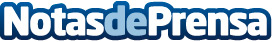 Puntonews.com lanza su nuevo servicio de localización y descarga de cortes de radio o televisiónEl buscador de noticias Puntonews.com ya realiza búsquedas gratis y el usuario paga sólo por los cortes radio o televisión que compre, sin asumir costes previos, además ya dispone de más de 900 medios impresos y casi 100.000 digitales donde buscar noticias escritasDatos de contacto:Ramón Yánezwww.puntonews.com91 310 36 64Nota de prensa publicada en: https://www.notasdeprensa.es/puntonews-com-lanza-su-nuevo-servicio-de Categorias: Comunicación Marketing E-Commerce http://www.notasdeprensa.es